$140,000.00CRIPE-HAWK1021 5TH AVE WEST, MOBRIDGEMOBRIDGE NWTS 1ST ADDN LOT 1 & N 27.5’ OF LOT 2 BLOCK 4RECORD #5926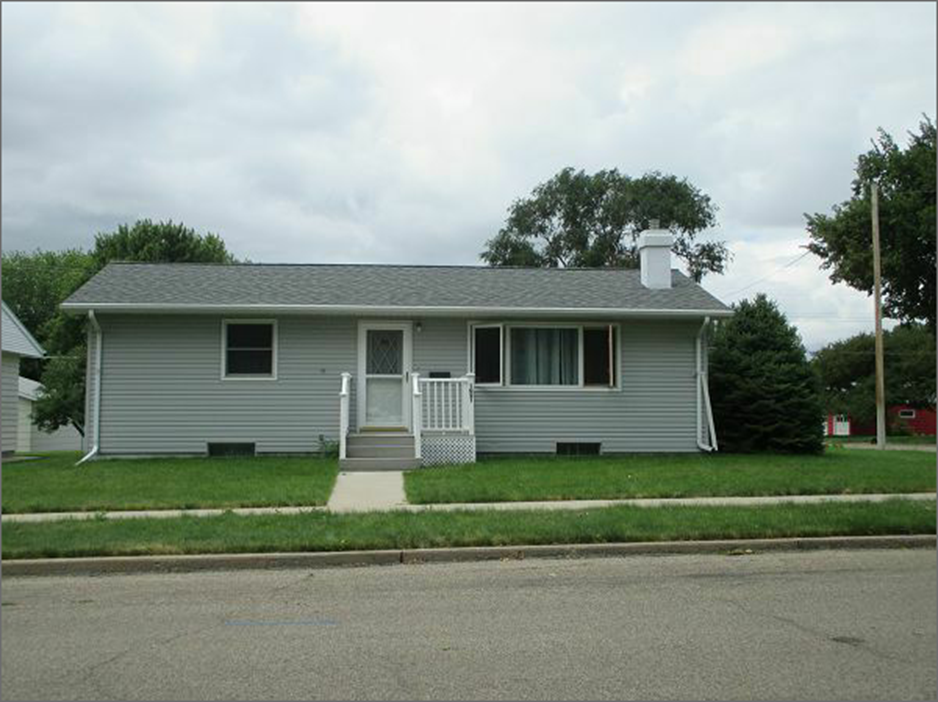 LOT SIZE 65’ X 140’                                                         TOTAL LIVING 1292 SQ FTSINGLE FAMILY ONE STORY                                          2 BEDROOMS 1 ½ BATHSAVERAGE QUALITY / CONDITION                                BASEMENT 912 SQ FTBUILT IN 1965                                                                   BUILT IN DISWASHER2014; ROOF SHINGLES FAIR                                         ATTACHED GARAGE 540 SQ FTSMALL COMPOSITE DECK FRONT2007; STEEL SIDING, CENTRAL AIR NATURAL GASCASEMENT/METAL WINDOWS GOODSOLD ON 6/5/2017 FOR $140,000                                           RECORD #5926ASSESSED IN 2017 AT $134,860ASSESSED IN 2012 AT $63,590